Уважаемый …!ТЕКСТИсполнитель:Теле: 8(3467) 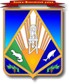 Муниципальное образованиеХанты-Мансийского автономного округа – ЮгрыХанты-Мансийский районАДМИНИСТРАЦИЯХАНТЫ-МАНСИЙСКОГО РАЙОНАЮридическо-правовое управлениеул. Гагарина, 214, г. Ханты-Мансийск,Ханты-Мансийский автономный округ  – Югра Кому[Номер документа][Дата документа]И.о. начальника управления ДОКУМЕНТ ПОДПИСАН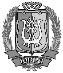 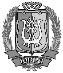 ЭЛЕКТРОННОЙ ПОДПИСЬЮСертификат  [Номер сертификата 1]Владелец [Владелец сертификата 1]Действителен с [ДатаС 1] по [ДатаПо 1]С.В. Собковская